Thème 3 : Création de valeur et performanceQuestion de gestion cible :Peut-on mesurer la contribution de chaque acteur à la création de valeur ?Notions étudiées : valeur financière Chapitre 12 : La valeur financièreSupport : Exercices de synthèseExercice n°1 : Mesurer la valeur financière d’une entreprise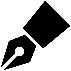 L’entreprise Epicétout réalise divers mélanges d’épices qu’elle commercialise. Le comptable vous fournit le bilan de l’année N et de l’année N-1.Questions 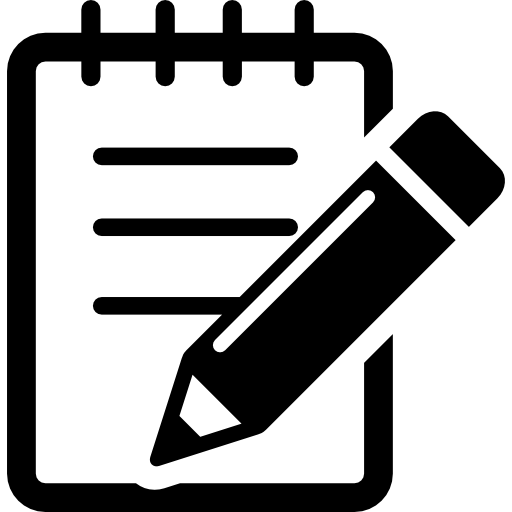 1 – En vous appuyant sur le doc 1, retrouvez la valeur financière fondée sur le revenu de l’année N. L’entreprise a-t-elle créé de la valeur cette année-là ? Justifiez votre réponse.2 - Même question pour l’année N-1.3 – Rappelez à quoi correspondent les réserves. De combien ont-elles augmenté entre N-1 et N ?Déduisez-en le montant total et par action des dividendes à ses actionnaires ? Justifiez votre réponse.4 – En N, l’entreprise peut-elle verser des dividendes à ses actionnaires ? Justifiez votre réponse.5 – Calculez la valeur financière fondée sur le patrimoine de l’entreprise en N et en N-1.6 – Justifiez la diminution du patrimoine de l’entreprise en N et N-1.7 – Les actionnaires vous demandent de justifier les pertes réalisées l’année N. Précisez quel document comptable vous aurait permis de leur répondre.Document 1 : Bilan de l’entreprise Epicétout (en euros)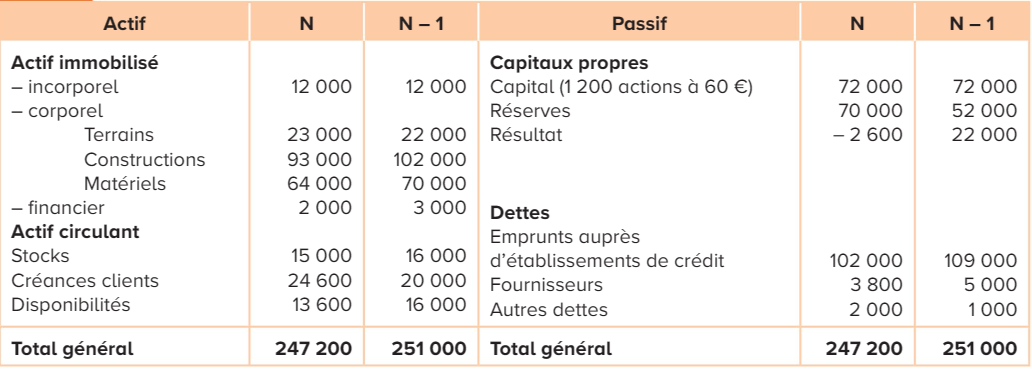 …………………………………………………………………………………………………………………………………………………………………………………………………………………………………………………………………………………………………………………………………………………………………………………………………………………………………………………………………………………………………………………………………………………………………………………………………………………………………………………………………………………………………………………………………………………………………………………………………………………………………………………………………………………………………………………………………………………………………………………………………………………………………………………………………………………………………………………………………………………………………………………………………………………………………………………………………………………………………………………………………………………………………………………………………………………………………………………………………………………………………………………………………………………………………………………………………………………………………………………………………………………………………………………………………………………………………………………………………………………………………………………………………………………………………………………………………………………………………………………………………………………………………………………………………………………………………………………………………………………………………………………………………………………………………………………………………………………………………………………………………………………………………………………………………………………………………………………………………………………………………………………………………………………………………………………………………………………………………………………………………………………………………………………………………………………………………………………………………………………………………………………………………………………………………………………………………………………………………………………………………………………………………………………………………………………………………………………………………………………………………………………………………………………………………………………………………………………………………………………………………………………………………………………………………………………………………………………………………………………………………………………………………………………………………………………………………………………………………………………………………………………………………………………………………………………………………………………………………………………………………………………………………………………………………………………………………………………………………………………………………………………………………………………………………………………………………………………………………………………………………………………………………………………………………………………………………………………………………………………………………………………………………………………………………………………………………………………………………………………………………………………………………………………………………………………………………………………………………………………………………………………………………………………………………………………………………………………………………………………………………………………………………………………………………………………………………………………………………………………………………………………………………………………………………………………………………………………………………………………………………………………………………………………………………………………………………………………………………………………………………………………………………………………………………………………………………………………………………………………………………………………………………………………………………………………………………………………………………………………………………………………………………………………………………………………………………………………………………………………………………………………………………………………………………………………………………………………………………………………………………………………………………………………………………………………………………………………………………………………………………………………………………………………………Exercice n°2 : Réaliser un tableau d’amortissement d’un matérielQuestion 1 – Complétez les deux cases vides dans le tableau d’information.2 – Si l’exercice comptable avait démarré le 1/03/2020, cela aurait-il modifié la réponse à la question 1 ?3 – Calculez l’amortissement pour l’année N. Que pouvez-vous en déduire sur l’amortissement de la dernière année ?4 – Réalisez le tableau d’amortissement du bien acquis par Epicétout.L’entreprise Epicétout vient d’investir dans une nouvelle machine plus performante. Elle souhaite l’amortir. Voici les informations nécessaires à la réalisation du tableau d’amortissement de la machine.Informations :…………………………………………………………………………………………………………………………………………………………………………………………………………………………………………………………………………………………………………………………………………………………………………………………………………………………………………………………………………………………………………………………………………………………………………………………………………………………………………………………………………………………………………………………………………………………………………………………………………………………………………………………………………………………………………………………………………………………………………………………………………………………………………………………………………………………………………………………………………………………………………………………………………………………………………………………………………………………………………………………………………………………………………………………………………………………………………………………………………………………………………………………………………………………………………………………………………………………………………………………………………………………………………………………………………………………………………………………………………………………………………………………………………………………………………………………………………………………………………………………………………………………………………………………………………………………………………………………………………………………………………………………………………………………………………………………………………………………………………………………………………………………………………………………………………………………………………………………………………………………………………………………………………………………………………………………………………………………………………………………………………………………………………………………………………………………………………………………………………………………………………………………………………………………………………………………………………………………………………………………………………………………………………………………………………………………………………………………………………………………………………………………………………………………………………………………………………Tableau d’amortissement :AnnéeVNC Début d’exerciceAmortissementCumul amortissementVNC fin d’exerciceDétailsDétailsValeur du bien20 000Durée de l’amortissement en année5Date d’acquisition du bien1er mai 2020Date du début d’exercice1er janvier 2020Durée d’utilisation de la 1ère année en moisDurée d’utilisation de la dernière année en mois